Secretaria da Agricultura, Pecuária e IrrigaçãoDepartamento de Defesa Agropecuária Divisão de Controle e Informações Sanitárias Seção de Epidemiologia e Estatística Informativo Semanal de Vigilância - Notificações 2018Semana Epidemiológica 27. Supervisões Regionais que não informaram: Todas as Supervisões Regionais informaram. Ocorrências Atendidas pelo SVO-RS.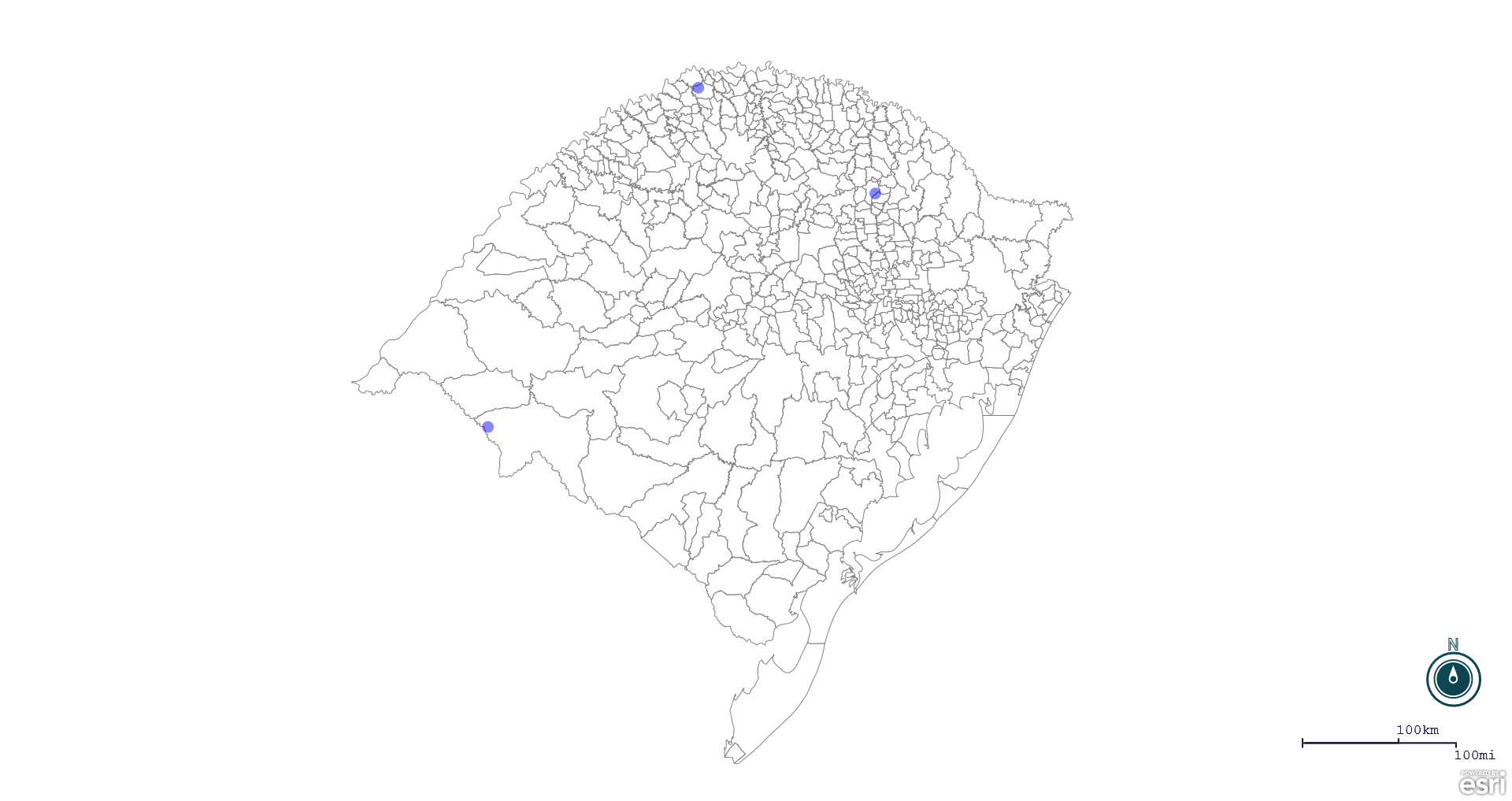 Seção de Epidemiologia e Estatística. Seção de Epidemiologia e Estatística-SEE. Seção de Epidemiologia e Estatística-SEE contatos: epidemiologia@agricultura.rs.gov.br; fone: (51) 3288-6398 ou (51) 3288-6385. Line Município Código IBGE N° do FORM IN Principal espécie afetada Diagnóstico presuntivo Data da investigação Diagnóstico conclusivo Solicitada Retificação? 17. Nome do Veterinário 1 Ciríaco 4305504 0035 Galinhas Restrição alimentar 28/06/2018  Restrição alimentar Sim THIAGO MOTTER ALBERTI 2 Tenente Portela 4321402 0017 Suínos Pneumonia Enzoótica 27/06/2018  Pneumonia Enzoótica Sim GUSTAVO SARTURI GHELLER 3 Santana do Livramento 4317103 0110 Ovinos Sarna Ovina 27/06/2018  Sarna Ovina Sim PAULO FRANCISCO PEREIRA DE ANDRADE 